ТЕСТДля обоих вариантов. Выберите 1 правильный ответ.1.ВИРУС ГЕПАТИТА В (ЧАСТИЦА ДЕЙНА)ДНК-содержащийРНК-содержащийдефектныйпростойсреднийСЕРОЛОГИЧЕСКИЙ МАРКЕР ВИРУСА ГЕПАТИТА В ПРИ ПЕРВИЧНОМ ИССЛЕДОВАНИИНВx-AgНВs-AgНВс-AgНВе-AgДНК HBVПУТИ ПЕРЕДАЧИ ПРИ ГЕПАТИТЕ В при внутривенном введении наркотиковво время родовполовойво время беременностивсе вышеперечисленныеГЕПАТИТ D РАЗВИВАЕТСЯ В РЕЗУЛЬТАТЕмоноинфекции НDVодновременного заражения с НGV (коинфекция)одновременного заражения с НСV(коинфекция)заражения НDV больного с хроническим гепатитом В (суперинфекция)заражения НDV больного с острым гепатитом В (суперинфекция)ДЛЯ ГЕПАТИТА С ХАРАКТЕРНОособо тяжелое течение у беременныхмоноинфекция невозможнастойкий постинфекционный иммунитетмноголетнее латентное течениев основном фульминантная форма инфекцииСПЕЦИФИЧЕСКАЯ ПРОФИЛАКТИКА ГЕПАТИТА Сплазменные вакцинырекомбинантные вакциныне разработана интерферониндукторы интерферонаДЛЯ ЛЕЧЕНИЯ ГЕПАТИТА В ИСПОЛЬЗУЮТинтерферонрекомбинантные вакциныаутовакциныиммуноглобулинантибиотикиОСНОВНОЙ ФАКТОР ПЕРЕДАЧИ ВОЗБУДИТЕЛЕЙ ПАРЕНТЕРАЛЬНЫХ ГЕПАТИТОВспермакровькровезаменителипрепараты кровидонорская кровьПАРЕНТЕРАЛЬНЫЕ ВИРУСНЫЕ ГЕПАТИТЫболеют только детиболеют только взрослыеприводят к развитию цирроза и рака печениодна из основных причин бесплодиярегистрируются в виде эпидемических вспышекПравильный ответ 3НЕСПЕЦИФИЧЕСКАЯ ПРОФИЛАКТИКА ПАРЕНТЕРАЛЬНЫХ ГЕПАТИТОВ уменьшение случаев прямого переливания кровипроверка донорской кровикачественная стерилизацияборьба с наркоманиейвсе вышеперечисленноеОСОБЕННОСТЬ ВОЗБУДИТЕЛЕЙ ПАРЕНТЕРАЛЬНЫХ ГЕПАТИТОВ лимфотропностьнейротропностьэпителиотропностьгепатотропностьполитропностьАКТИВНАЯ СПЕЦИФИЧЕСКАЯ ПРОФИЛАКТИКА ГЕПАТИТА Врекомбинантные вакцины (Engerix B и др.)живые вакциныиммуноглобулин (не позднее 24 ч)ламивудининтерферонПЕРВАЯ ПРИВИВКА ПРОТИВ ГЕПАТИТА В ПРОВОДИТСЯв первые 24 часа жизниперед выпиской из роддомаперед школой перед началом половой жизнипри поступлении в медицинский вузОСНОВНАЯ ГРУППА РИСКА В ОТНОШЕНИИ ПАРЕНТЕРАЛЬНЫХ ГЕПАТИТОВ доноры кровилица, занимающиеся коммерческим сексомнаркоманы, вводящие наркотики внутривенномедицинские работникибольные гемофилиейНАДЕЖНЫЙ КОНТРОЛЬ ПРОФЕССИОНАЛЬНОГО ЗАРАЖЕНИЯ ГЕПАТИТОМ В ОБЕСПЕЧИВАЕТздоровый образ жизнивакцинация защищенный сексиспользование одноразовых инструментовличная и общественная гигиенаДЛЯ ВИЧ ХАРАКТЕРНО тератогенность лимфотропностьонкогенность антигенная однородностьнизкая вирулентность РЕЦЕПТОР ВИЧ, ОБЕСПЕЧИВАЮЩИЙ ВЗАИМОДЕЙСТВИЕ С КЛЕТКАМИ-МИШЕНЯМИ р17 р7 gp120, р24 р9 В РЕЗУЛЬТАТЕ ВЗАИМОДЕЙСТВИЯ С ВИЧ ГИБНУТСД8 Т-лимфоциты СД4 Т-лимфоциты моноцитымакрофаги дендритные клеткиОСОБЕННОСТИ ПАТОГЕНЕЗА ПРИ ВИЧ-ИНФЕКЦИИ длительная персистенция вируса прогрессирующее уменьшение количества СД4-клеток глубокий вторичный иммунодефицит развитие оппортунистических инфекцийвсе вышеперечисленноеДЛЯ ЭКСПЕРТНОГО ИССЛЕДОВАНИЯ ВИЧ-ИНФЕКЦИИ ИСПОЛЬЗУЮТ оценку иммунного статусаИФА для определения суммарного титра антителиммунную электронную микроскопию (ИЭМ) метод иммунного блоттинга, ПЦРгенотипирование ВИЧ ВИЧ ДНК-содержащий РНК-содержащий крупный простой спиральный тип симметрии ФЕРМЕНТ, ОПРЕДЕЛЯЮЩИЙ ИНТЕГРАЦИЮ ГЕНОМА ВИЧ В ГЕНОМ КЛЕТОК ЧЕЛОВЕКА эндонуклеаза/интеграза p32протеаза p51обратная транскриптаза p66РНК-аза p15гликопротеин gp120ПЕРЕДАЧА ВИЧ ОТ ИНФИЦИРОВАННОЙ МАТЕРИ К РЕБЕНКУ только вертикально только во время родов только при кормлении грудью вертикально, во время родов, при грудном вскармливаниине возможнаПЕРВИЧНОЕ ПРОЯВЛЕНИЕ ВИЧ-ИНФЕКЦИИ пневмоцистная пневмония лимфоаденопатия атипичный микобактериоз лимфома Беркита грипп СПИД-ИНДИКАТОРНЫЕ БОЛЕЗНИ пневмоцистная пневмония гистоплазмозкокцидомикоз токсоплазмоз все вышеперечисленныеВ РОССИИ В НАСТОЯЩЕЕ ВРЕМЯ ОСНОВНОЙ ПУТЬ ПЕРЕДАЧИ ВИЧ гомосексуальные контакты гетеросексуальные контакты переливание крови и ее препаратов при беременностивнутривенное введение наркотиков ЦЕЛИ ЛЕЧЕНИЯ ПРИ ВИЧ-ИНФЕКЦИИ снижение риска передачи ВИЧ-инфекции продление жизни поддержание качества жизни с бессимптомной инфекцией улучшение качества жизни у больных с клиническими проявлениями все вышеперечисленноеСПЕЦИФИЧЕСКАЯ ПРОФИЛАКТИКА ВИЧ-ИНФЕКЦИИ вакцины иммуноглобулины ингибиторы ревертазыне разработана иммуномодуляторы ТЕОРИЯВариант 1 нечётные номера.Назовите основные механизмы ускользания вирусов гепатитов В и С от иммунного надзора, приводящие к хронизации заболеваний (кратко).Вариант 2 чётные номера.Классификация ВИЧ-инфекции (по стадиям, кратко).ПРАКТИКАПроведите диагностику парентеральных гепатитов В, С. Учтите и оцените результаты ИФА для выявления НВsАg в сыворотках крови обследуемых: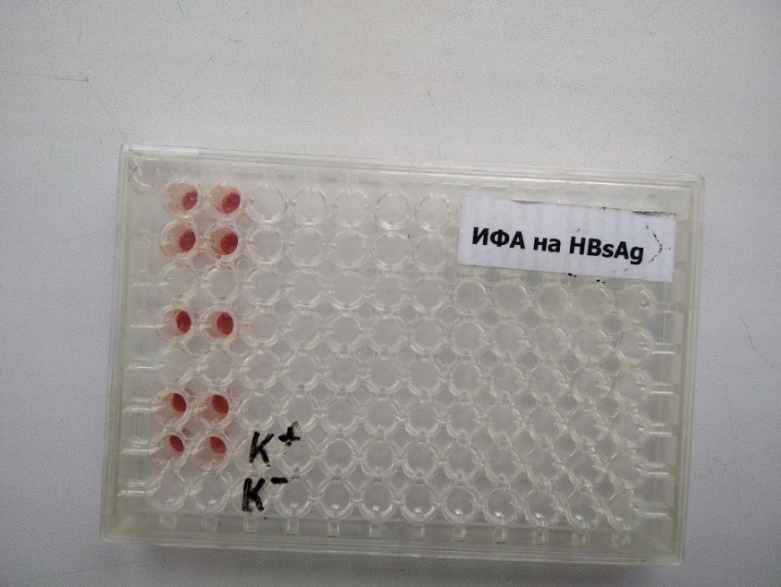 ОбследуемыеА, В, С – наркоманы, использующие внутривенное введение наркотиков;D – лицо, занимающееся коммерческим сексом;Е –хирург;F–жена наркомана, использующего внутривенное введение наркотиков;G, Н – контроли (К+, К-).Учтите и оцените результаты ИФА с сыворотками тех же обследуемых на антитела к вирусу гепатита С (анти-НCV).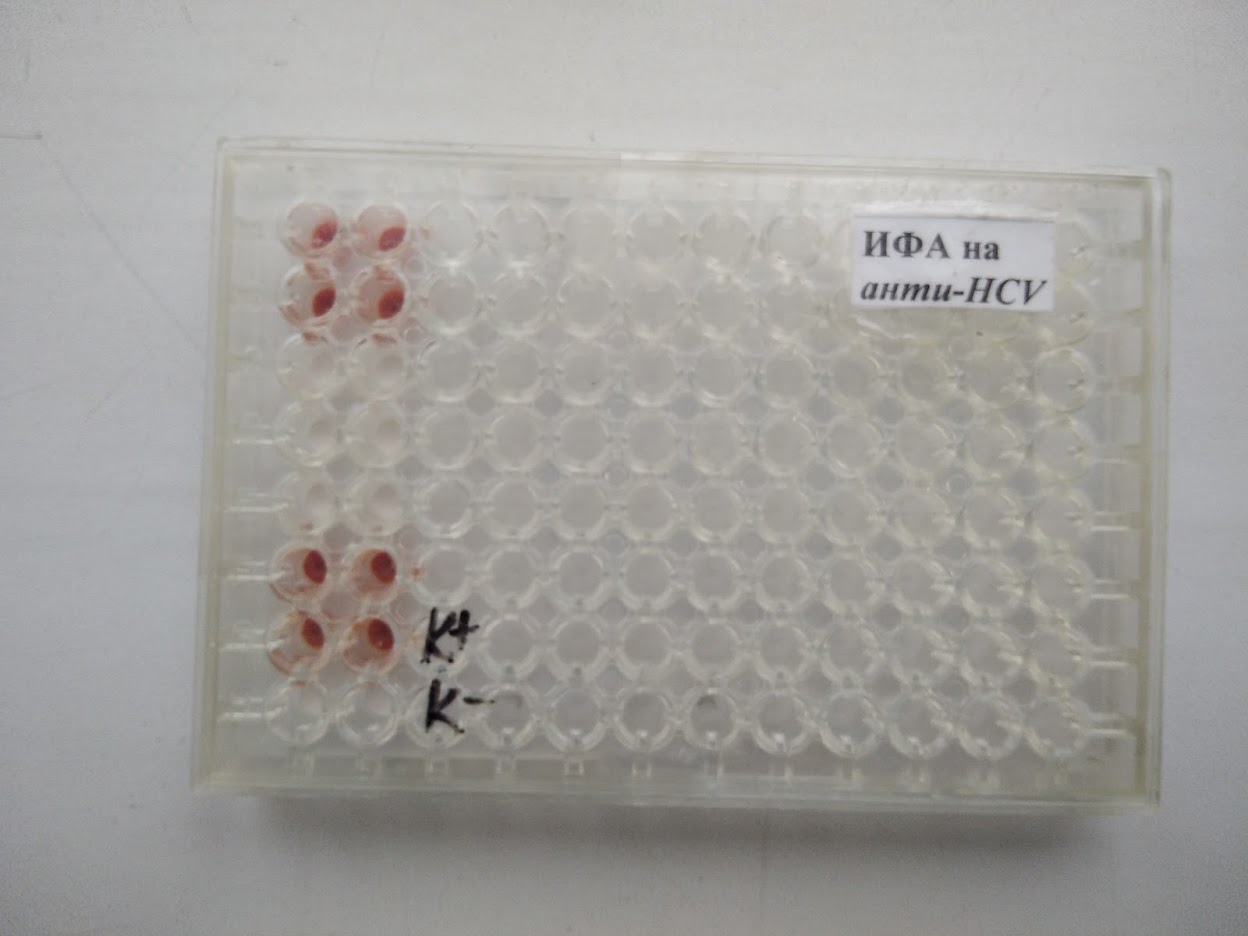 А, В, С, D, Е, F - обследуемыеG, Н – контроли (К+, К-).Проведите диагностику ВИЧ-инфекции: Учтите и оцените результаты ИФА на ВИЧ-инфекцию с сыворотками обследуемых: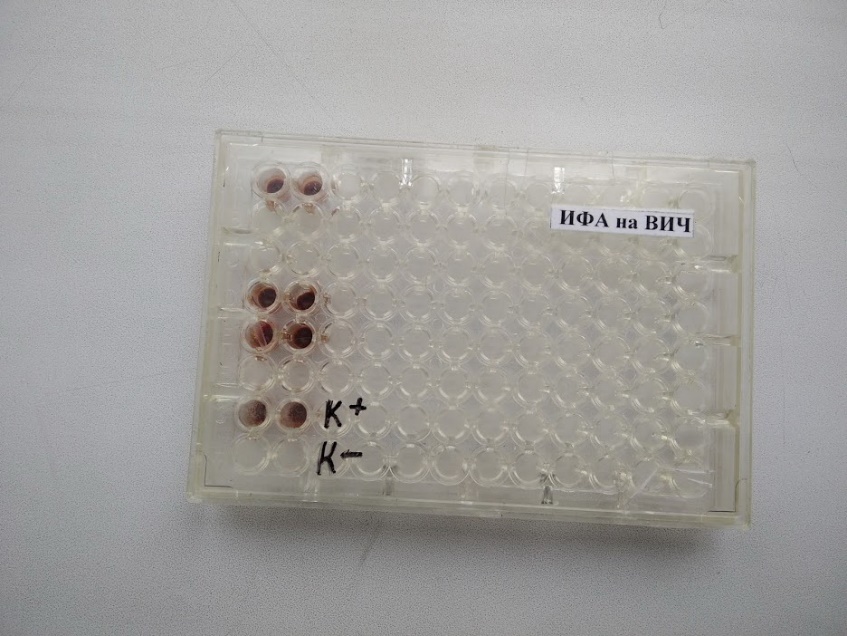       ОбследуемыеА, В, С – наркоманы, использующие внутривенное введение наркотиков;D – лицо, занимающееся коммерческим сексом;Е –хирург;F–жена наркомана, использующего внутривенное введение наркотиков;G, Н – контроли (К+, К-).Учтите и оцените результаты метода иммуного блоттинга с сыворотками обследуемых, давших положительный результат в ИФА. 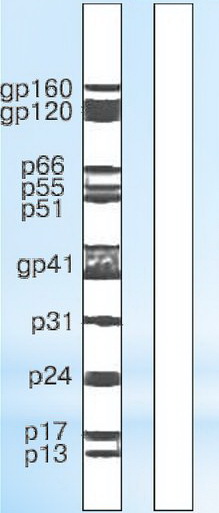 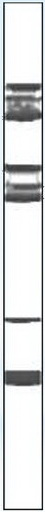 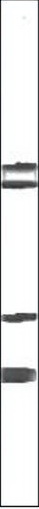 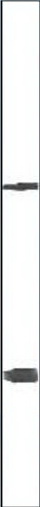              К+       К-         A     D     EЦельМетод и его содержаниеПолученный результатВывод1.1.Метод:Исследуемый материал:Реакция:КУ:КД:КО:1.2.Метод:Исследуемый материал:Реакция:КУ:КД:КО:ЦельМетод и его содержаниеПолученный результатВывод2.1.Метод:Исследуемый материал:Реакция:КУ:КД:КО:2.2.Метод:Исследуемый материал:Реакция:КУ:КД:КО: